22.12.2020 года в МБДОУ № 33  проводилось тестирование дошкольников 6–7 лет в рамках Всероссийского физкультурно-спортивного комплекса «Готов к труду и обороне». Ребята и инструкторы, которые принимали у детей зачеты по выполнению спортивных испытаний, остались очень довольны проделанной работой и полученными результатами. Несмотря на строгие требования к выполнению тестов, ребята справились с заданиями, показав свою выносливость, быстроту и ловкость.  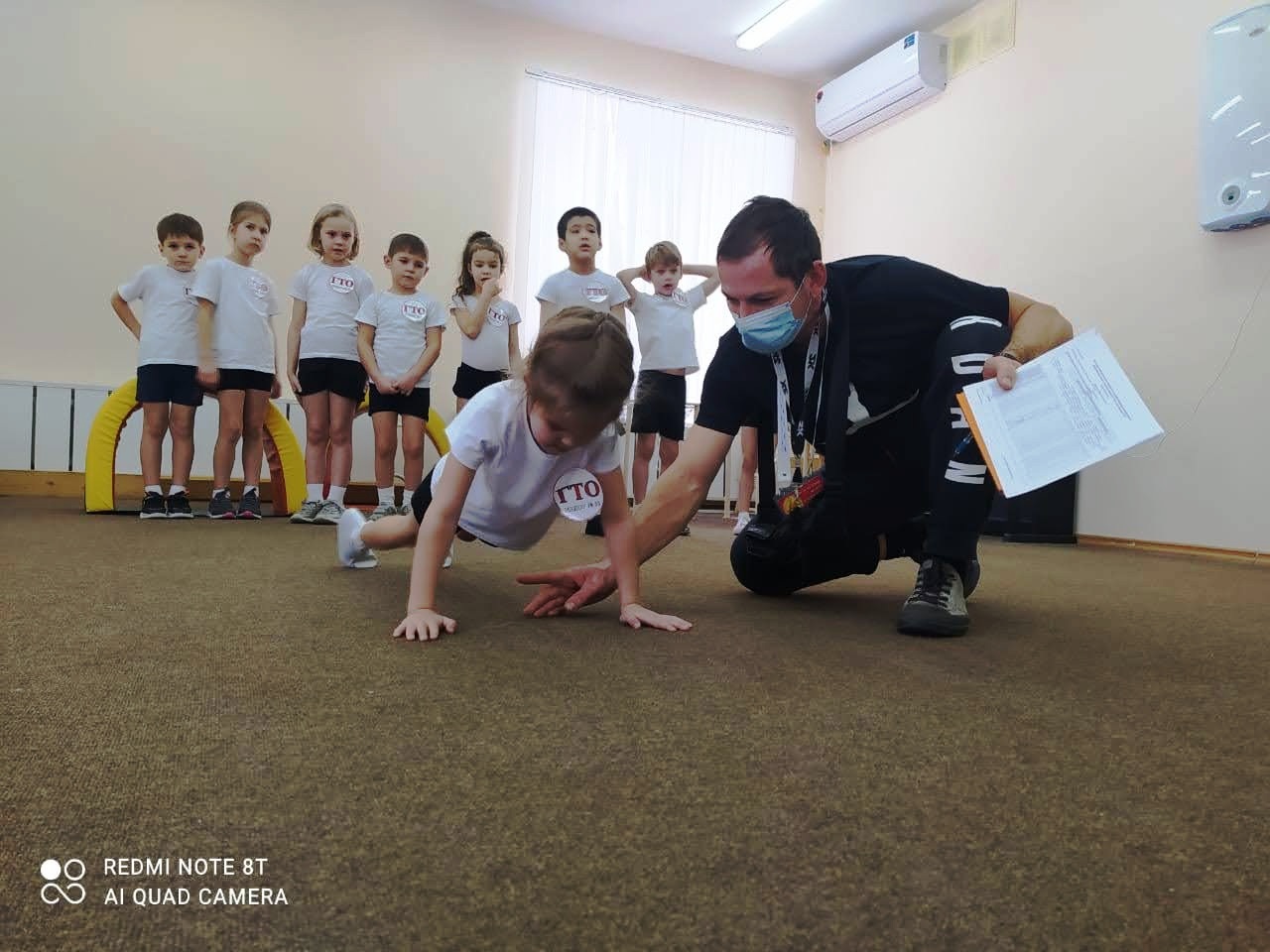 